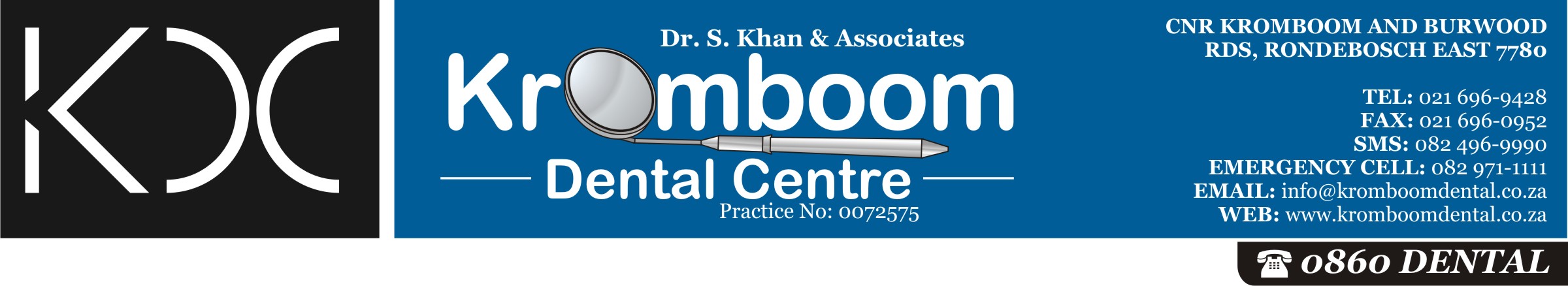 Welcome to our Dental Practice. Please make yourself comfortable take a few minutes to complete both sides of this consent form. Please read and complete ALL fields.PATIENT DETAILS                                                                                                                        		             MEDICAL AID C/O           Title (Mr /Mrs /Ms /Miss)   …………………………………………………………Surname:                	         …………………………………………………………First Name:                          …………………………………………………………I.D No (adults) / Date of birth (kids) : …….……………………………………….Address: 	  ………………………………………………………………………….   (NOT P. O BOX)	   …………………………………………………………………………Tel No.	  Home:   ………………………………………………………………..	 Work:   …………………………Cell (For SMS Reminders)      ………………………………………………………				Email (For Reminders & Statements)        ………………………………………….Occupation (Company)  …………………………………………………………….MEDICAL HISTORYName of medical doctor  ……………………………………………………………	Tel No:    ………………………..Have you been treated for: (Tick where applicable)HEART TROUBLE / MURMUR              [   ]		HIGH BLOOD PRESSURE	    [   ]RHEUMATIC FEVER    	                [   ]		ASTHMA         		    [   ]DIABETES                                                  [   ]		EPILEPSY      		    [   ]DIGESTIVE PROBLEMS	                [   ]		 T.B		 	    [   ]KIDNEY PROBLEMS  	                [   ]		JAUNDICE / HEPATITIS  	    [   ]OTHER ILLNESS	   	                [   ]   Please specify	………………………………………….Are you subject to prolonged bleeding?		  ……………………………………………………..Are you allergic to penicillin or any other drugs?	 ………………………………………………………Are you taking any  medication at the moment?	………………………………………………………Are you pregnant or suspicious of  pregnancy?	………………………………………………………How much do you smoke per day?		………………………………………………………How much alcohol do you drink per day?		………………………………………………………When was your last visit to the dentist?		………………………………………………………HOW DID YOU HEAR ABOUT KROMBOOM DENTAL CENTRE?  (Tick where applicable)Through a Friend / Relative   	[  ] Name (Optional)………………………	TV/ Radio Advert	          	    [  ]Another Doctor / Dentist 	[  ]				Advert (Vision Advertiser )  	    [  ] Internet Search / Website	[  ]				Advert (Peoples Choice /  Tatler)     [  ]Yellow / White Pages	                  [  ]				Advert (DVD Cover  Rondebosch    [  ]Promotional Leaflet		[  ]				Advert (DVD Cover Pinelands)        [  ]                                                                   Stumbled Upon	                  [  ]				Other, specify ……………………..           	                							 				  PLEASE TURN OVERPERSON RESPONSIBLE FOR ACCOUNT/ MAIN MEMBER First Name & Surname: ………………………………………………..........................I.D No:	         ………………………………………………………………………..Home Address:  ………………………………………………………………………...	         ………………………………………………………………………...Work Address & Company Name:  …………………………………………………….                                   		…….………………………………………..……….Tel No:	          Home:  ……………………………………………………………….	Work:  ………………………………………………….Email (For Reminders & Statements)  …………………………………………………NEXT OF KIN (NOT LIVING WITH YOU)First Name & Surname:   ………………………………………………………………Address:	    	    ……………………………………………………………….	   	    ……………………………………………………………….Tel No:	    Home:  ……………………………………………….	……………….…	Work:  ………………………………………………….MEDICAL AID DETAILSName of Medical aid/ scheme:	  …………………………………………………….	Medical Aid No:        ……..…………………………..Medical Aid Plan / Option:       ………………………………………………………	Dependant code (00 or 01 or 02)   ……………………PLEASE READ CAREFULLY AND SIGN BELOW  (VERY IMPORTANT INFORMATION):I consent to be treated by DR. S. KHAN /  DR. S. JONES / DR. N. NATHA / DR. A. MOHAMED / DR. W. PALMER / DR. F .PARKER /  DR. A. ALLIE/  L. PATEL / Z. JACOBS / A. ALBERTUS / L. DAVIDSON / T. OCTOBER  & ASSOCIATESSignature:  	…………………………………………Our Practice Policy Involving Medical Aids: This practice charges fees recommended by the Medical Aids EXCEPT FOR IMPLANTS, CROWN & BRIDGEWORK AND SURGICAL EXTRACTIONS WHERE A SURCHARGE WILL APPLY. Please do not hesitate to enquire about our fees prior to consultation. Your account has to be settled on the day treatment is rendered and you will be offered a 5% settlement discount. You will be issued with a full statement and receipt for the submission to you medical aid for reimbursement into your account.  I certify that all the information I have supplied is correct and I understand that I am personally responsible for settlement of the account even though I have medical aid insurance. I accept responsibility for all charges and the charging of interest on all overdue accounts at 2% p.m.Signature:  ………………………………………			Date   …………………………… Unfortunately due to the high running costs and the fact that many patients fail to attend appointments without notice, we have to implement a new policy whereby a fee of R150 per half hour will be charged if an appointment is not kept or cancelled too late. Your co-operation in this matter is much appreciated.In compliance with the CPA, dental treatment is guaranteed for 6 months from the date of placement. Terms and Conditions apply.THE INFORMATION ON THIS FORM WILL BE TREATED AS CONFIDENTIALFor more information about us and our services visit our website:W W W . K R O M B O O M D E N T A L . C O . Z AFollow us on Facebook, Twitter and LinkedIn